Operations (Ops) Manager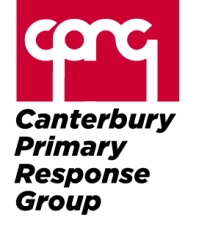 Role Description	PRIMARY OBJECTIVEThe Operations Manager develops the plan and makes decisions about what the Primary Emergency Operations Centre (EOC) is going to do in the emergency response. The manager works with the Logistics manager, who arranges the resources required. In the absence of an EOC Coordinator, the Ops Manager steps up into this role.Reports toEOC Coordinator (or Primary Care Coordinator in their absence) RELATIONSHIPSInternalEOC CoordinatorSector CoordinatorsOps, Intel and Comms managersPrimary Care CoordinatorExternalCDHB EOC and Hospital ServicesCivil Defence Emergency Management (CDEM)Community & Public HealthGeneral practice, community pharmacy, district nursing and other allied health professionalsRelevant product and service suppliers and transport agenciesKEY TASKSDevelop response options, in cooperation with Intel and define EOC objectives (what we are trying to achieve and why)Decide on the nature and timing of response activity based on objectives, available intelligence, personnel and resourcesProvide priorities for further information collectionCoordinate different aspects of the responseSet and manage priorities (actions and resources)Work with EOC Logistics, allocate critical resources where necessary (e.g. Tamiflu, portable toilets, generators)Operational communications – act as conduit to agencies or groups performing activities or deployedAct as EOC Coordinator for routine activity between EOC functionsMonitor and review current response activityCoordinate production of SITREPs – collate information with other areasCoordinate and produce reports required by CDHB and othersPERSON SPECIFICATIONHigh level of inter-personal communicationsHigh level of relationship building, networkingStrong analytical skillsHigh level of accuracyAbility to self-manage; proactive and responsiveAbility to set and meet deadlinesDESIRED EXPERIENCEEmergency planning and response experience a plusExperience in health sector a plus Knowledge and experience in supply chain management and logistics is desirableCompetent in Microsoft Word, Excel, Access or other appropriate softwareLeadership and team buildingManaging teams of people in high pressure situations is advantageous